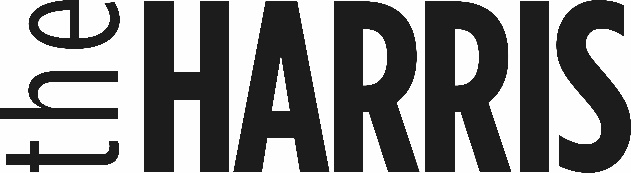 ARTS DEVELOPMENT PROFORMAARTIST MAILING LISThttps://www.theharris.org.uk/**Please complete this form around 8 weeks before the event for the best use of the newsletter**PROJECT SUMMARYPROJECT ANALYSISMARKETING BLURBPROMOTIONAL MATIERIALS LOGOSSOCIAL MEDIA HANDLESANY OTHER BUSINESSARTS DEVELOPMENT PROFORMATHANK YOUhttps://www.theharris.org.uk/Please return your form to: harrismarketing@preston.gov.ukWRITTEN BYORGANISATIONDATEEMAILEMAILPHONEE.G: Information about the project, dates to and from, key contacts needed…Please add a short marketing blurb with any key words you wish to use…Please add any promotional images, flyers or posters you wish to use or email as attachments…Please provide any logos which need to be added from involved organisations…Please provide any social media handles of involved organisations you wish for us to mention…Please add any other important information needed…